Молитвенный дневник          Февраль-2017Благодарим вас за молитвы о наших страдающих братьях и сестрах! Это большая поддержка для них! Порой мы вынуждены изменять или опускать их имена в целях безопасности, и у нас есть всего несколько страниц, чтобы рассказать вам их истории, но Господь знает в подробностях тех людей и места, о которых мы молимся. Спасибо за ваше понимание.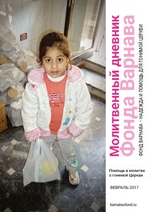 Необязательно ограничиваться словами, в которых выражены молитвенные нужды. Вы можете молиться об этих ситуациях своими словами, как побуждает вас Господь. Каждое воскресенье мы публикуем молитву, ее тоже можно дополнять своими словами.Пятница 1 февраля “Убивайте их на улицах Брансуика, Бродмидоу, Бэнкстауна и Бонди. Убивайте их на стадионе Мельбурн крикет граунд, на Сидней крикет граунд, в доме оперы и на их задних дворах. Закалывайте их ножами, застреливайте, отравляйте и тащите их по улицам за своими машинами”. Такой призыв к насилию в пригородах и других районах Мельбурна и Сиднея появился в Румийя, новом журнале, издаваемом «Исламским государством» (ИГИЛ). Далее статья, в стиле языка Корана (ср., напр., Коран 2:191 и Коран 9:29), продолжает: “Убивайте их, где только ни встретите их, пока бренность их гордыни ни исполнится ужасом …” А этот призыв к насилию в Австралии прозвучал в ответ на смерть австралийского джихадиста, убитого под авиаударом коалиции в Сирии. Молитесь о том, чтобы последователи ИГИЛ устали от этих бесконечных призывов к ненависти, мести и насилию. Да обратятся они от зла к Богу истинному, к Князю Мира, Богу, Который есть любовь и Который призывает Своих последователей любить и прощать.Четверг 2 февраля Вознесите Господу в молитве христиан, которые родились, живут и умирают в условиях гонений, где общество притесняет их, где они становятся жертвами маргинализации и дискриминации, и никто не защищает их от насилия и несправедливости. Просите, чтобы, подобно Симеону, ждавшему утешения Израилева (Луки 2:25-27), они не теряли надежды и терпения, ожидая своего избавления и оправдания. Молитесь, чтобы Сам Господь Иисус утешил их Своим присутствием, даровал им мир, надежду, радость и силы прощать своих врагов и молиться за обижающих и гонящих их.Пятница 3 февраля “Правительство Судана объявило, что после отделения Южного Судана [в 2011 году], в стране больше не признается никакая другая религия, кроме ислама”, — написал христианский пастор из (Северного) Судана Фонду Варнава в октябре. Он привел много примеров, как закрывают и разрушают церкви, как арестовывают пасторов и убивают христиан. Молитесь о том, чтобы Бог поддержал и укрепил Свой народ в Судане, поскольку правительство, похоже, намерено преследовать их, пока христиан там не останется совсем.Суббота 4 февраля На данный момент, насколько нам известно, крупные столкновения в Южном Судане прекратились, но продолжают случаться отдельные инциденты грабежа и насилия, из-за бандитов передвигаться по дорогам стало небезопасно, продовольствия и топлива не хватает, инфляция составила уже 600%. Множество людей стали переселенцами внутри страны, а также беженцами в соседние страны — Уганду и Конго. Архиепископ Даниэль Денг призвал высокопоставленных политиков к миру. Молитесь о том, чтобы этот призыв был услышан и чтобы эта такая молодая страна, самая молодая в мире, созданная специально для того, чтобы христиане не жили под шариатом, нашла путь к обретению мира между своими гражданами.Воскресенье 5 Мы славим Тебя, О, Господь Иисус Христос, за освобождение 21 в октябре 21-й “чибокской девочки” в Нигерии, которые пробыли в руках боевиков Боко Харам больше двух лет. Мы возносим Тебе на руках молитвы Мэри, Джуммаи, Блессинг, Лугву, Комфорт, Марьям, Комфорт, Глори, Сарату, Дебору, Рахаб, Элен, Марьяму, Ребекку, Асабе, Дебору, Агнес, Сарату, Глори, Пинду и Ребекку, которые все еще не пришли в себя после всего, что им пришлось пережить, ведь их заставили принять ислам и выйти замуж за джихадистских боевиков. Мы молимся также об остальных похищенных в Чибоке девочках, около двухсот еще остаются в плену. О, Господь, Ты знаешь каждую из них. Укрепи их веру в Тебя, хотя сейчас они вынуждены жить как мусульманки, и даруй им свободу.Понедельник 6 февраля Зимние холода — время особых трудностей для малоимущих, переселенцев и беженцев, в том числе в Сирии и Ираке, даже хотя лето там очень жаркое. Пожалуйста, молитесь о тех, кто не имеет жилья и ни гроша в кармане, а на улице лежит снег. Вспомните особенно о тех наших братьях и сестрах, кто потерял все свое имущество из-за гонений. К этой зиме Фонд Варнава отправил специальную помощь, чтобы с октября по февраль обеспечить дровами для отопления нуждающихся людей в Армении, в стране, где мы также кормим христианских беженцев из Сирии. Молитесь о том, чтобы они не теряли веры и находили утешение в Господе. Вторник 7 февраля Фонд Варнава помогает предоставлять продовольствие и уголь некоторым самым нуждающимся верующим, проживающим в “серой зоне” на Украине. Это регион на границе между западной и восточной Украиной, где идут боевые действия. В этом районе большинство заводов закрыты, работы нет. Христиане из соседних регионов стараются по возможности помогать нуждающимся. Фонд Варнава работает через поместные церкви, обеспечивая нуждающихся углем и продуктами в эти пять холодных месяцев. Молитесь о том, чтобы помощь дошла до самых нуждающихся и стала также утешением и поддержкой для утративших надежду.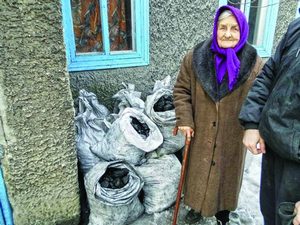 Уголь для нуждающихся верующих на Украине. Фонд Варнава также предоставляет
христианам Армении дрова для отопленияСреда 8 февраля Пастор Марат Низалиев, гражданин России, возглавляющий общину из бывших мусульман в Кыргызстане, попал 6 октября в полицию по обвинению в попытке изнасилования 8-летней девочки. До этого ему предъявляли обвинения в домогательствах по отношению к ребенку, эти обвинения были основаны на показаниях мамы девочки, которая позже пыталась забрать свое заявление, но полиция не позволила ей это сделать. Его адвокат может доказать его невиновность. Такое действие со стороны полиции похоже на отместку. Дело в том, что церковь Марата выиграла суд, когда КГБ пытались незаконно ее закрыть. Молитесь о том, чтобы это дело против пастора Марата было закрыто и чтобы власти прекратили преследовать их общину. Фонд Варнава помогает покрыть судебные расходы для Марата.Четверг 9 февраля Парламент Казахстана обсуждает проект Закона о внесении поправок, который значительно ограничит религиозную свободу в Казахстане. Христианам и так запрещено делиться своей верой в общественных местах, но рассматриваемый закон, кроме этого, потребует от каждого “распространителя религиозного учения” быть зарегистрированным как миссионер. Также закон потребует предпубликационной цензуры всей религиозной литературы и ограничит ввоз литературы в страну: каждый сможет провезти с собой через границу не более одного экземпляра книги о религии, не прошедшей цензуру. Молитесь о том, чтобы предлагаемые поправки не обрели законную силу (Источник: Форум 18).Пятница 10 февраля Власти провинции Синдх в Пакистане объявили о программе обновления и реставрации исторических храмов христиан, индусов и других религиозных меньшинств. Бюджет этого проекта составляет 400 миллионов рупий (ок. 230 млн рублей), что включает в себя установку камер видеонаблюдения в церквях, храмах и гурдварах. Благодарите Бога за эти хорошие новости и молитесь о том, чтобы религиозные меньшинства в Пакистане, не исповедующие ислам, могли свободно следовать своей вере.Суббота 11 февраля 25 сентября был убит Нахид Хаттар, известный писатель из небольшой христианской общины в Иордании. Его застрелил исламист, это произошло у здания суда в Аммане, где Нахид должен был предстать перед судом за неуважение к религии. Нахид Хаттар был арестован в августе за публикацию на Фейсбуке якобы оскорбительной картинки, изображавшей верования джихадистов относительно жизни на небесах. Число христиан в Иордании сокращается. Молитесь о них, чтобы они не боялись и всегда помнили слова утешения нашего Господа Иисуса и Его обещание Своему “малому стаду” (Луки 12:32).Воскресенье 12 Господь Иисус, мы молимся сегодня о христианах в Саудовской Аравии – о многочисленных рабочих-мигрантов из Азии и Африки, а также о небольшом числе саудовских верующих, которые пошли на огромный риск, оставив ислам и последовав за Тобой. Они не могут исповедовать свою христианскую веру публично, но все же, пожалуйста, дай им возможность вместе поклоняться Тебе и наставлять друг друга в следовании за Тобою. Мы просим, чтобы Дух Святой научил их всему, и чтобы одинокие верующие, не имеющие общения с другими христианами, ощутили Твое святое общение (2 Коринфянам 13:14). Даруй им мир Твой, чтобы их сердца не унывали несмотря на опасность, в которой они ежедневно находятся (Иоанна 14:26-27).Понедельник 13 февраля Управление развития новых городов в Египте выдало разрешение на строительство трех новых церквей и выделило под них землю из госсобственности. Возрадуйтесь вместе с христианами Египта, которые прошли так много испытаний. Молитесь о защите этих трех церквей, так как в Египте до сих пор нередки случаи нападения мусульман на церкви, особенно строящиеся.Вторник 14 февраля Госпожа Аят Ораби из Нью-Йорка, известная активистка, поддерживавшая Братьев-мусульман в Египте, опубликовала в сентябре речь, в которой она призывает христиан Египта подчиниться мусульманам, а мусульман она призвала бойкотировать магазины и другие заведения, принадлежащие христианам. “Их нужно заставить понять, что полумесяц всегда должен быть выше креста”. Взгляд госпожи Ораби выражает базовое учение классического ислама о превосходстве и необходимом доминировании мусульман над немусульманами. Молитесь о том, чтобы более умеренные мусульмане Египта имели мужество выступать против таких призывов и заявлять, что христиане такие же полноправные граждане Египта, как и мусульмане.Среда 15 февраля Бывшая администрация американского правительства заявила, что они достигли своей цели принять 10,000 сирийских беженцев в течение последнего отчетного года (с 1 октября 2015 по 30 сентября 2016). Всего в Америку за этот период приняли 10,801 беженца из Сирии. Но христиан из всех них всего 56 человек. Кроме них 20 мусульман-шиитов и 17 езидов. Это значит, что 99.1% всех принятых в Америке сирийских беженцев — сунниты. И это несмотря на тот факт, что именно не-сунниты являются главной мишенью ИГИЛ и других исламистских группировок. Молитесь о том, чтобы новая администрация не только признавала угрозу христианам, езидам и шиитам в Сирии, но также принимала у себя эти “теснящиеся толпы, стремящиеся дышать свободно”.Четверг 16 февраля Молитесь о 92-х христианских вдовах в Алеппо, Сирия, которых поддерживает Фонд Варнава. Все их мужья погибли в жестокой войне, многие — потому что отказались отречься от Христа. Благодарите Господа за свидетельство многих из этих вдов, что их страдания и потери сделали их ближе к Богу. В рамках нашего служения оказывается также помощь их 193-м детям, оставшимся без отцов. Им предоставляется не только продовольствие, одежда, обувь и школьные принадлежности, но также наставническая помощь для переживших травму. Молитесь о том, чтобы Божья исцеляющая и утешающая рука была над этими христианками и их детьми.Пятница 17 февраля После того как группировка «Исламское государство» (ИГИЛ) убила мужа и свекра Анжелы, они отправили ей диск с записью их казни. “Они были очень упрямы”, — сказали боевики ИГИЛ Анжеле по телефону, — “Они отказались обратиться в ислам”. Но потом ей сказали, что похоронили их все равно по исламскому обряду, как мусульман, и поэтому она как вдова “мусульманина” принадлежит теперь им. После многочисленных телефонных звонков с угрозами Анжела и ее дети бежали из Сирии в Армению. Сейчас Анжела с уверенностью говорит: “Я твердо верю, что Бог со мной. Мое будущее и будущее моих детей на 100% в Его руках”. Молитесь о том, чтобы ее вера и упование оставались непоколебимы. Молитесь также о ее маленькой дочке и двух сыновьях, которые еще не до конца оправились от полученной травмы, чтобы Господь Своей любящей рукой исцелил их детские сердца. Суббота 18 февраля В своем онлайн-журнале Дабик группировка “Исламское государство” (ИГИЛ) заявила, что ничто не заставит их прекратить ненавидеть христиан, потому что “главная причина нашей ненависти к вам не исчезнет, пока вы не примете ислам. Даже если вам придется платить джизью и жить в унижении под властью ислама, мы все равно не перестанем вас ненавидеть”. Молитесь о каждом члене группировке ИГИЛ, которые так гордятся своей ненавистью, чтобы они наконец узнали, что Бог есть любовь и что Он явил это, послав в этот мир Своего Сына (1 Иоанна 4:8-10).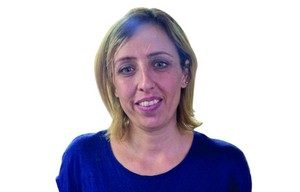 Анжела, которая сейчас участвует в
продовольственном служении Фонда
Варнава в АрменииВоскресенье 19 Господь Иисус Христос, повелевший нам любить своих врагов и молиться за гонящих нас, мы молимся Тебе сегодня о боевиках “Исламского государства”, которые так рьяно стараются уничтожить Твой народ в Ираке и Сирии, истребив всякое свидетельство о том, что 2,000 лет на этой земле процветало христианство. Пожалуйста, коснись тех, кто так ревностно служит Аллаху, так старательно следует исламу и жертвует своей жизнью ради него. Откройся им как Путь, Истина и Жизнь. Направь их ревность на служение Тебе, Царю любви, да возьмут они крест свой и последуют за Тобой, отдавая свои жизнь ради Тебя, Твоего Царства и Твоей славы.Понедельник 20 февраля С февраля по сентябрь 2016 года как минимум 743 человека — христиан и езидов, живущих в центрах для беженцев по всей Германии, подверглись нападениям от рук мусульман на почве религиозной ненависти. Эти данные получены в результате исследования, проведенного группой христианских благотворительных агентств, которые подчеркнули, что реальное число пострадавших наверняка гораздо выше. Большинство этих беженцев прибыли из Сирии и Ирана. Они подвергаются физическим нападениям, угрозам физической расправы, а также сексуальному насилию со стороны других беженцев, персонала и охранников в этих убежищах. Некоторые христиане также упомянули проблему переводчиков, которые умышленно искажают их слова. В особой опасности находятся те, кто обратился из ислама. Просите Бога, чтобы Он был их прибежищем и силой, скорым Помощником во всех их бедах (Псалом 45:2).Вторник 21 февраля Вольфганг Шойбле, министр финансов Германии, призвал создать “немецкий ислам”, основанный на толерантности и либерализме. Говоря по-человечески, это кажется крайне маловероятным. Исследования показывают, что 32% мусульман турецкого происхождения в Германии предпочли бы общество таким, каким оно было во времена Мухаммеда, а 47% считают, что шариат более важен, чем Германское законодательство. Голоса либеральных мусульман, призывающих толковать ислам в духе Вольфганга Шойбле, не находят широкой поддержки; более того, они рискуют поплатиться за свой либерализм, потому что исламисты считают их еретиками. Помня, что для Бога нет ничего невозможного, молитесь, чтобы среди мусульман в Германии возобладала мирная форма ислама, согласно которой все люди имеют равную ценность и равные права.Среда 22 февраля Пятеро турецких мусульман наконец осуждены за убийство трех христиан, которое они совершили 18 апреля 2007 года в Малатье. Они пытали, а затем перерезали горло двум турецким христианам и одному миссионеру из Германии. Спустя девять лет после преступления их убийцы, арестованные на месте преступления, приговорены к трем пожизненным срокам каждый. Однако все они до сих пор остаются на свободе, потому что подали апелляцию. Это говорит о том, что фактически такие преступления могут оставаться безнаказанными. Молитесь о том, чтобы судебная система Турции действовала в соответствии с правосудием и равно привлекала к ответственности всех виновных, независимо от их вероисповедания.Четверг 23 февраля В октябре 2016 года президент Турции Эрдоган заявил, что его страна больше не признает международных границ, установленных Лозаннским мирным договором 1923 года. Это решение подвергает большой угрозе христиан, живущих на территории бывшей Османской империи. Османы (турки) сражались на стороне Германии в Первую мировую войну, и Лозаннский мирный договор потребовал от Турции отказаться от своих притязаний на Мосул и признать Ирак и Сирию как независимые государства, а также признать власть Британии над Кипром – все это раньше было частью Османской империи, до 1914 года. Это заявление Эрдогана означает, что он хочет воссоздать Османскую империю, при которой христиане жили под жестким контролем властей. Молитесь о христианах Турции, и каким бы ни были намерения на сердце президента Эрдогана, да свершится воля Божья (Притчи 19:21).Пятница 24 февраля Фонд Варнава назван по имени Варнавы из Кипра, чье имя означает “сын утешения” (Деяния 4:36). Многие века Кипр оставался оплотом христианства, но в 1974 году его захватили Турки, в результате чего остров сегодня разделен на самопровозглашенную Турецкую республику Северного Кипра и Республику Кипр на юге. Северный Кипр подвергается интенсивной исламизации с 1974 года, как минимум 77 храмов были переделаны в мечети, другие приспособлены под различные военные нужды. Большинство христиан бежали на юг, где больше христиан. Оставшимся православным церквям на севере пришлось добиваться у турецких властей специального разрешения, чтобы проводить богослужения. С мая 2016 года им разрешено проводить только одно богослужение в год – на Рождество или на Пасху, или в любой другой день, какой пожелают. Молитесь о том, чтобы христиане, оставшиеся на севере Кипра, нашли утешение и силу в своем Господе и продолжали жить, распространяя свидетельство о Нем.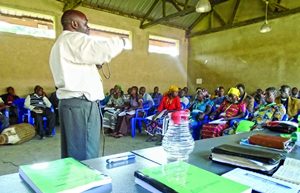 Суббота 25 февраля Христиане в Конго сообщают, что там очень быстро растет ислам, многие христиане переходят в ислам, в большинстве своем не зная, чему он учит и насколько Аллах Корана отличается от Бога Библии. Также сообщают о том, что мусульмане из числа миротворцев ООН содействуют строительству новых мечетей в разных регионах Конго, где раньше мечетей не было. Молитесь о христианах Конго, которые уже больше 20 лет страдают от насилия и убийств, чинимых исламской вооруженной группировкой АДС (Альянс демократических сил). Да укрепятся они в вере и уповании на нашего Триединого Бога Отца, Сына и Духа Святого.Воскресенье 26 О, Господь, мы молимся о христианах на северо-востоке Нигерии и в соседних странах, которые так много лет страдают от жестоких гонений со стороны исламских боевиков Боко Харам, которых никто из людей, похоже, остановить не может. Мы молимся о тех верующих, которые сидят в своем доме и не знают, в какую минуту нападут на их дом. Молимся о тех, кому пришлось бежать, лишившись домов и всего имущества и не зная, как прокормить себя и своих детей. Пусть их сердца, исполненные тревоги, посетит Твое утешение и мир, Господи, да усладят они душу их (Псалом 93:19). Просим об этом во имя Иисуса.Понедельник 27 февраля Исламский проповедник, теолог, миссионер и писатель Ахмад Дидат (1918–2005 гг.) остается весьма влиятельным далеко за пределами своей страны, в Южной Африке. В Уганде широко распространено его двухтомное сочинение Выбор: ислам или христианство. Мусульман Уганды прекрасно обучают, как задавать христианам каверзные вопросы по Библии, чтобы опровергнуть Божественность Иисуса Христа. Например, они спрашивают, как Иисус может быть Богом, если он спал в лодке, в то время как псалмопевец говорит, что Бог “не утомляется и не изнемогает”. Молитесь о том, чтобы христиане Уганды имели твердое понимание своей веры, а также мудрость, что им отвечать, чтобы никакие хитрые уловки не заставили их усомниться во Христе.Вторник 28 февраля Молитесь о том, чтобы власти Великобритании изменили свои приоритеты в отношении вопроса о том, кому давать визы. В прошлом году вышла инструкция о том, чтобы предоставлять статус беженца старшим членам группы Братья-мусульмане, несмотря на то, что они неоднократно провоцировали насилие в отношении христиан Египта. Два исламских лидера из Пакистана получили визы, чтобы проповедовать в мечетях Великобритании, несмотря на то, что они известны тем, что выступали за убийство тех, кто выступал против пакистанских “законов о богохульстве”. При это британские власти отказали в визе двум пасторам из Зимбабве, активно выступающим против жестокого режима Роберта Мугабе.barnabasfund.ru                                 ФЕВРАЛЬ-2017